PAUTA DE CORRECCIÓN PORTAFOLIO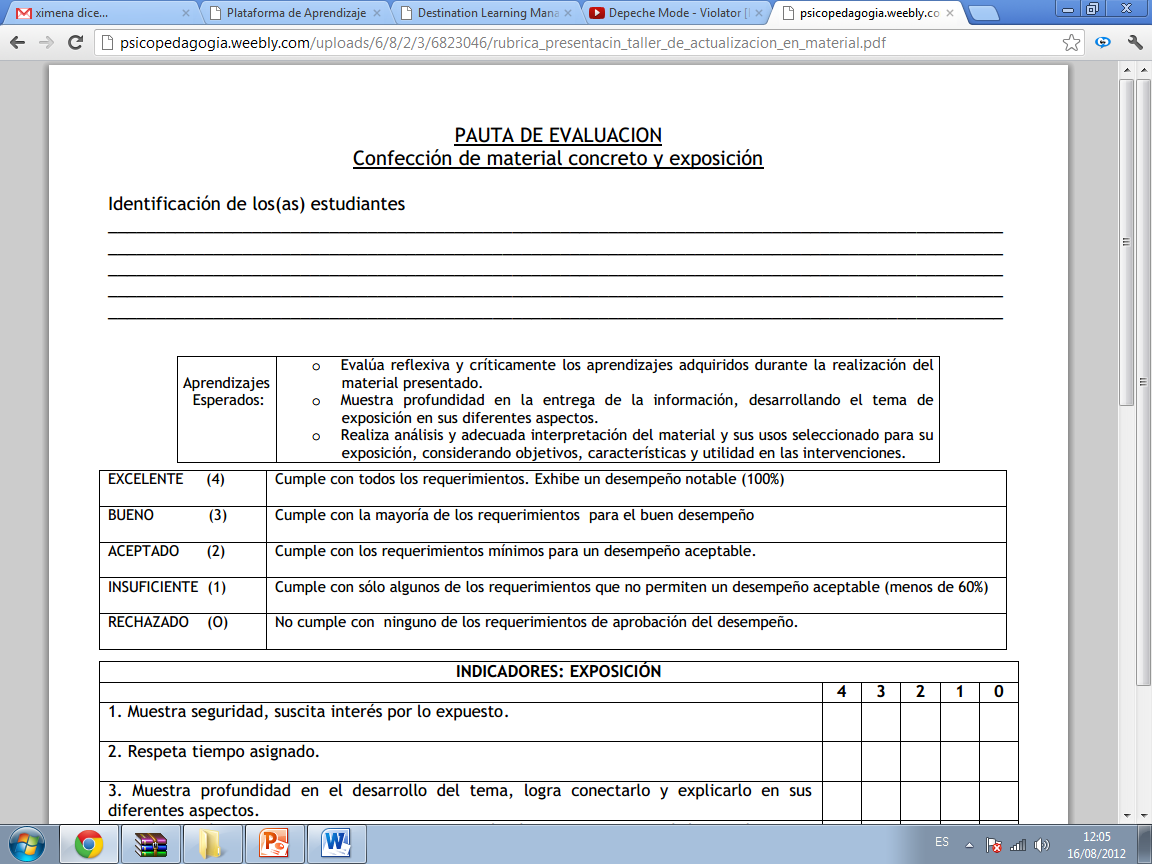 Puntaje Máximo: 24 pÍtemIndicadores432101Entrega en forma oportuna el portafolio de instrumentos2Presenta todos los protocolos exigidos3La calidad de las impresiones o fotocopias son aptas para que un estudiante sea evaluado sin mayores complicaciones4En la ficha técnica están presentes todos los elementos solicitados.5Los objetivos de los instrumentos están en directa relación con lo planteado en los manuales6Establece claridad en los modos de corrección de los instrumentos